St Mary’s Catholic School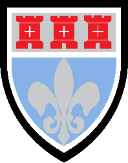 Year 11 into Year 12 Bridging WorkRecommended Reading List for Year 12BusinessTo prepare you for your Sixth Form studies, the reading list below includes a variety of books, articles and other material to read and use, to broaden your knowledge, and to enrich your understanding of Business. Take some time over the summer to complete the reading below, using the tasks to help structure your reading.Read / WatchLink if this is available onlineTasks to complete Presentations on all of your key topicshttps://www.businessed.co.uk/index.php/home/theory/cambtec/cambtec-l3-theoryGet familiar with this website. Use this to create a folder structure on your computer and your A4 file.A selection of business case studies.https://businesscasestudies.co.uk/category/case-studies/Select at least 5 case studies to read and summarise.Tutor2u revision videoshttps://www.tutor2u.net/business/reference/revision-videosWatch the revision videos – make mini mind maps for each oneTwoTeachers - topic videoshttps://www.youtube.com/c/TwoTeachers/videosWatch all video clips and make notes.Time2resource videoshttps://www.youtube.com/results?search_query=time2resourceWatch any topic videos that were not covered in the previous website.Taking the bizzhttps://www.youtube.com/channel/UCIlJ4pk3uzyWoeoBkGs0hxQWatch any topic videos that were not covered in the previous websites.OCR – promotional Video for  your course and how you will find it usefulhttps://www.youtube.com/watch?v=GZqDr-wStkIWatch the video and think how your course will be useful for your progression to university or getting a job.Business finance –exam  question supporthttps://www.youtube.com/watch?v=vgLMwlJOdKsHave a look at a typical finance question from a unit 1 exam. Work through this with the presenter.Business/Economics documentarieshttps://www.bbc.co.uk/iplayer/categories/documentaries/a-zBrowse through the A-Z list and watch some of the documentaries on offer (There are many documentaries that look at China’s economy, inside the factory etc).(Channel 4 also have many shows – Look out for the episodes about Jaguar. Channel 5 also look into many businesses – Look out for inside Aldi).Netflix TV showsNetflixThere are many business/economic TV shows on netflix, some suggested ones are:BrokenSelf madeWorkin MomsGirl bossTidying up with Marie Kondo